Publicado en Santander el 28/01/2019 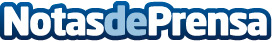 El HbbTV mejora la eficacia del mensaje periodístico y publicitarioConclusiones del I Congreso sobre Banda Ancha y Contenidos Digitales en CantabriaDatos de contacto:e-deon.netComunicación · Diseño · Marketing931929647Nota de prensa publicada en: https://www.notasdeprensa.es/el-hbbtv-mejora-la-eficacia-del-mensaje Categorias: Nacional Finanzas Telecomunicaciones Comunicación Marketing Televisión y Radio E-Commerce http://www.notasdeprensa.es